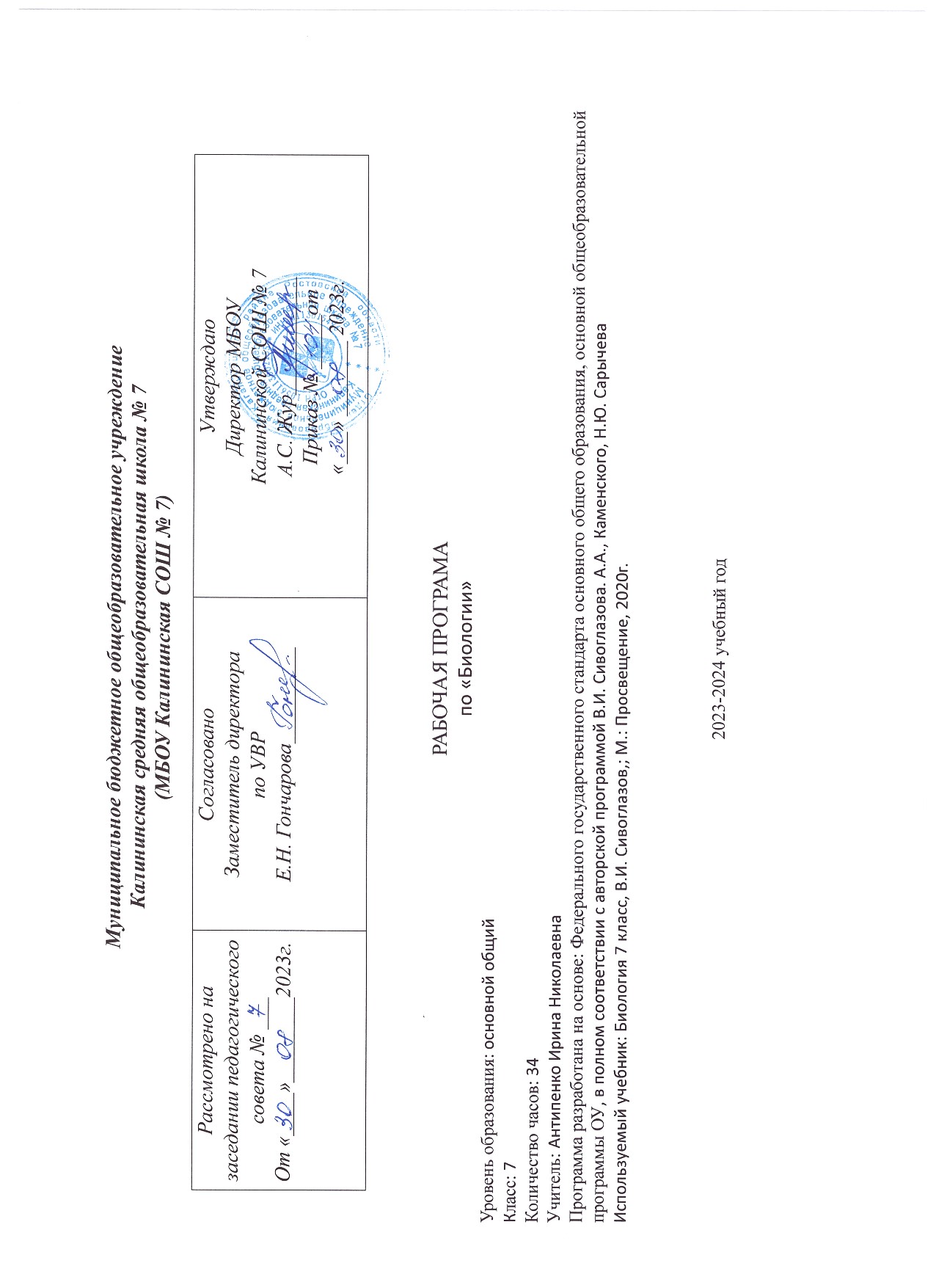 Пояснительная запискаВклад учебного предмета «Биология» в основное общее образованиеСодержание курса биологии в основной школе направлено на формирование и развитие личности обучающегося в процессе использования разнообразных видов учебной деятельности. При обучении биологии вырабатываются учебные действия, позволяющие видеть проблемы, ставить цели и задачи для их решения, развивать познавательные интересы и мотивацию к обучению, уметь использовать полученные результаты в практической деятельности. Реализация данного учебного предмета осуществляется на основе обновленной материально-технической базы для формирования у обучающихся современных технологических и естественно-научных навыков центра образования естественно-научной и технологической направленностей «Точка роста».Основные направления биологического образования: усиление внутрипредметной интеграции и обеспечение целостности биологии как общеобразовательной дисциплины; реализация межпредметной интеграции биологии с другими естественнонаучными дисциплинами; отражение интеграции биологического и гуманитарного знания, связей биологии с нравственно-этическими и экологическими ценностями общества;воспитание ценностного отношения к живым организмам, окружающей среде и собственному здоровью; экологической, гигиенической и генетической грамотности; культуры поведения в природе. Изучение биологии основывается на тесной межпредметной интеграции её с другими общеобразовательными дисциплинами естественнонаучного цикла. Интеграция достигается в процессе знакомства с общенаучными методами (наблюдение, измерение, эксперимент, моделирование), раскрытия значения научного знания для практической деятельности человека, гармоничного развития общества и природы. Отличительной особенностью данной предметной линии служит ориентация на взаимодействие биологического и гуманитарного знания. Ценностный компонент органически вплетается в учебную информацию, придаёт ей яркую эмоциональную окраску, экологический, нравственно-этический или эстетический смысл. Благодаря этому учебная информация становится личностно значимой, вызывает интерес, лучше воспринимается и усваивается. Учитывая положение ФГОС, что предметом оценки итоговой аттестации выпускников основного общего образования должно быть достижение предметных, метапредметных, личностных результатов, в примерном тематическом планировании результаты обучения конкретизированы до уровня учебных действий, которыми овладевают обучающиеся в процессе освоения предметного содержания.Цели учебного предмета и задачи, решаемые при реализации рабочей программы в 7 классеЦели обучения:Освоение знаний о живой природе; о строении, жизнедеятельности и средообразующей роли живых организмов; о роли биологической науки в практической деятельности людей, методах познания живой природы;Овладение умениями применять биологические знания для объяснения процессов и явлений живой природы; работать с биологическими приборами, инструментами, справочниками; проводить наблюдения за биологическими объектами;Развитие познавательных интересов, интеллектуальных и творческих способностей в процессе проведения наблюдений за живыми организмами, биологических экспериментов, работы с различными источниками информации;Воспитание позитивного ценностного отношения к живой природе, собственному здоровью и здоровью других людей; культуры поведения в природе;Использование приобретенных знаний и умений в повседневной жизни для ухода за растениями, домашними животными, заботы о собственном здоровье, оказание первой помощи себе и окружающим; для соблюдения правил поведения в окружающей среде и норм здорового образа жизни, для профилактики заболеваний, травматизма и стрессов.Задачи обучения:Формирование целостной научной картины мира;Понимание возрастающей роли естественных наук и научных исследований в современном мире;Овладение научным подходом к решению различных задач;Овладение умениями формулировать гипотезы, конструировать, проводить эксперименты, оценивать полученные результаты. Нормативно-правовая база, на основе которой разработана рабочая программаРабочая программа разработана на основании следующих нормативных и методических материалов, обеспечивающих организацию образовательного процесса:Федеральный закон от 29.12.2012 г. № 273-ФЗ «Об образовании в Российской Федерации»Федеральный закон от 26 мая 2021г. №144 – ФЗ «О внесении изменений в ФЗ «Об образовании в РФ»Приказ Министерства образования и науки РФ от 31.12.2015 года № 1577 «О внесении изменений в федеральный государственный образовательный стандарт основного общего образования, утвержденный приказом Министерства образования и науки РФ от 17 декабря 2010 года № 1897.Приказ Министерства Просвещения Российской Федерации от 22.03.2021 № 115 «Об утверждении Порядка организации и осуществления образовательной деятельности по основным общеобразовательным программам - образовательным программам начального общего, основного общего и среднего общего образования», вступает с силу с 01.09.2021г.Приказ Министерства просвещения Российской Федерации от 23.12.2020 № 766 "О внесении изменений в федеральный перечень учебников, допущенных к использованию при реализации имеющих государственную аккредитацию образовательных программ начального общего, основного общего, среднего общего образования организациями, осуществляющими образовательную деятельность, утвержденный приказом Министерства просвещения Российской Федерации от 20 мая 2020 г. № 254".Приказ Министерства образования и науки Российской Федерации №699 от 09.06.2016 «Об утверждении перечня организаций, осуществляющих выпуск учебных пособий, которые допускаются к использованию при реализации имеющих государственную аккредитацию образовательных программ начального общего, основного общего, среднего общего образования»Постановление Главного государственного санитарного врача Российской Федерации от 28.09.2020 № 28 (Зарегистрирован Минюстом России 18.12.2020 № 61573) Об утверждении СанПиН 2.4.3648-20 «Санитарно-эпидемиологические требования к организациям воспитания и  обучения, отдыха и оздоровления детей и молодежи».Устав Муниципального бюджетного общеобразовательного учреждения «Старокузнецовская основная общеобразовательная школа»Приказ МБОУ Старокузнецовская ООШ от 28.06.2021 г №128о/д «О внесении изменений в ООП на 2021-2022 учебный год».Основная образовательная программа основного общего образования на 2019 – 2023 учебный год.Положение о Рабочей программе по учебному предмету (курсу) педагога, осуществляющего функции введения ФГОС НОО, ФГОС ООО в МБОУ Старокузнецовская ООШ.Учебный план МБОУ Старокузнецовская ООШ на 2021-2022 учебный год в рамках федерального государственного образовательного стандарта основного общего образованияПрограмма основного общего образования: Сивоглазов В. И. Биология. Рабочие программы. Предметная линия учебников Сивоглазова В. И. 5—9 классы: учеб. пособие для общеобразоват. организаций / В. И. Сивоглазов. — М.: Просвещение, 2019г.Особенности Рабочей программы по «Биологии»Изучение биологии на ступени основного общего образования направлено на формирование у учащихся представлений об отличительных особенностях объектов живой природы, их многообразии и эволюции; о человеке как биосоциальном существе. Отбор содержания проведён с учётом культуросообразного подхода, в соответствии с которым учащиеся должны освоить содержание, значимое для формирования познавательной, нравственной и эстетической культуры, сохранения окружающей среды и собственного здоровья, для повседневной жизни и практической деятельности. Особое внимание уделено содержанию, способствующему формированию современной естественнонаучной картины мира, показано практическое применение биологических знаний.Программа по биологии на ступени основного общего образования строится с учетом следующих содержательных линий:многообразие и эволюция органического мира;биологическая природа и социальная сущность человека;уровневая организация живой природы.Содержание структурировано в виде трех разделов: «Живые организмы», «Человек и его здоровье», «Общие биологические закономерности».Раздел «Живые организмы» включает сведения об отличительных признаках живых организмов, их многообразии, системе органического мира, растениях, животных, грибах, бактериях и лишайниках. Содержание раздела представлено на основе эколого-эволюционного и функционального подходов, в соответствии с которыми акценты в изучении организмов переносятся с особенностей строения отдельных представителей на раскрытие процессов их жизнедеятельности и усложнения в ходе эволюции, приспособленности к среде обитания, роли в экосистемах.В разделе «Человек и его здоровье» содержатся сведения о человеке как биосоциальном существе, строении человеческого организма, процессах жизнедеятельности, особенностях психических процессов, социальной сущности, роли в окружающей среде.Содержание раздела «Общие биологические закономерности» подчинено, во-первых, обобщению и систематизации того содержания, которое было освоено обучающимися при изучении курса биологии в основной школе; во-вторых, знакомству школьников с некоторыми доступными для их восприятия общебиологическими закономерностями. Данные этого раздела имеются в содержании других разделов. В УМК «Биология. 5–11 классы» В.И. Сивоглазова особое внимание уделено содержанию, способствующему формированию современной естественно научной картины мира, показано практическое применение биологических знаний. Содержание данного УМК направлено на формирование познавательной, нравственной и эстетической культуры, сохранения окружающей среды и собственного здоровья, для повседневной жизни и практической деятельности. Построение учебного содержания курса осуществляется последовательно от общего к частному с учётом реализации внутри предметных и метапредметных связей. В основу положено взаимодействие научного, гуманистического, аксиологического, культурологического, личностно деятельностного, историко проблемного, интегративного, компетентностного подходов.Приоритетные виды и формы контроля. Критерии оценивания.Различают следующие виды контроля:предварительный,текущий,рубежный, (периодический)итоговый.Предварительный контроль служит необходимой предпосылкой для успешного планирования и руководства учебный процессом. Он позволяет определить наличный (исходный) уровень знаний и умений учащихся, чтобы использовать его как фундамент, ориентироваться на допустимую сложность учебного материала. На основании данных предварительного контроля, проводимого в начале года, учитель вносит коррективы в календарно-тематический план, определяет, каким разделам учебной программы следует уделить больше внимания на занятиях с конкретным классом, намечает пути устранения выявленных проблем в знаниях учащихся.Текущий контроль является одним из основных видов проверки знаний, умений и навыков учащихся. Ведущая задача текущего контроля – регулярное управление учебной деятельностью учащихся и ее корректировка. Он позволяет получить непрерывную информацию о ходе и качестве усвоения учебного материала и на основе этого оперативно вносить изменения в учебный процесс. Другими важными задачами текущего контроля является стимуляция регулярной, напряженной деятельности; определение уровня овладения учащимися умениями самостоятельной работы, создание условий для их формирования. Проведение текущего контроля – это продолжение обучающей деятельности учителя. Текущий контроль является органической частью всего учебного процесса, он тесно связан с изложением, закреплением, повторением и применением учебного материала. Данный контроль может быть индивидуальным и групповым. При организации текущего контроля необходимо добиться сознательного, а не формального, механического усвоения учащимися учебного материала. Текущий контроль должен занимать небольшую часть учебного занятия, чтобы не приводить к спешке при изложении нового материала и закреплении полученной информации. Нельзя допускать больших интервалов в контроле каждого учащегося. В этом случае учащиеся перестают регулярно готовится к занятиям, а, следовательно, и систематически закреплять пройденный материал.Периодический (рубежный) контроль позволяет определить качество изучения учащимися учебного материала по разделам, темам предмета. Такой контроль проводят обычно несколько раз в год. Примером рубежного контроля могут служить контрольные работы, контрольно-учетные и учетно-обобщающие уроки. Периодический контроль позволяет проверить прочность усвоения полученных знаний и приобретенных умений, так как он проводится через продолжительный период времени и не по отдельным дозам учебного материала. Как уже было сказано, при этом виде контроля охватываются значительные по объему разделы курса и от учащихся требуется большая самостоятельная конструктивная деятельность. С помощью периодического (рубежного) контроля обобщается и усваивается целый раздел (тема), выявляются логические взаимосвязи с другими разделами, другими предметами. Рубежный контроль охватывает учащихся всего класса и проводится в виде устного опроса, небольших письменных, компьютерного и простого тестирования, практических работ. Проведение его обычно предусматривается в календарно-тематических планах.Итоговый контроль направлен на проверку конкретных результатов обучения, выявление степени овладения учащимися системой знаний, умений и навыков, полученных в процессе изучения отдельного предмета или ряда дисциплин. Итоговый контроль – это контроль интегрирующий, именно он позволяет судить об общих достижениях учащихся. При подготовке к нему происходит более углубленное обобщение и систематизация усвоенного материала, что позволяет знания и умения поднять на новый уровень. При систематизации и обобщении знаний и умений учащихся проявляется в большей степени и развивающий эффект обучения, поскольку на этом этапе особенно интенсивно формируются интеллектуальные умения и навыки. Итоговый контроль осуществляется по итогам четверти, года, курса обучения.Формы контроля знаний и умений обучающихся по биологии
В программе существует несколько традиционных форм контроля знаний и умений обучающихся:Биологический диктант.Тестовое задание.Краткая самостоятельная работа.Письменная проверочная работа.Лабораторная работаУстный зачет по изученной темеБиологический диктант - форма письменного контроля знаний и умений обучающихся. Он представляет собой перечень вопросов, на которые обучающиеся должны дать незамедлительные и краткие ответы. Время на каждый ответ строго регламентировано и достаточно мало, поэтому сформулированные вопросы должны быть четкими и предполагающими однозначные, не требующие долгого размышления ответы. Именно краткость ответов диктанта отличает его от остальных форм контроля.Тестовые задания. Здесь обучающимся предлагается несколько, обычно 3-4, варианта ответов на вопрос, из которых надо выбрать правильный. Эта форма контроля тоже имеет свои преимущества, не случайно это одна из наиболее распространенных форм контроля во всей системе образования. Обучающиеся не теряют времени на формулировку ответов и их запись, что позволяет охватить большее количество материала за то же время. Наряду со всеми знаниями, освоение которых обучающимися можно проверить с помощью биологического диктанта, появляется возможность проверить умения обучающихся, вязанные с распознаванием биологических явлений и ситуаций, соответсвующих научным фактам.Задания теста должны быть сформулированы четко, кратко и недвусмысленно, чтобы все обучающиеся понимали, смысл того, что у них спрашивается. Важно проследить, что бы ни одно задание теста не являлось ответом на другое. Тестовый контроль не проверяет умения обучающихся строить ответ, грамотно и логично выражать свои мысли на языке науки, рассуждать и обосновывать свои суждения. Однако тестовый опрос многофункционален. Он помогает понять, как дальше работать с данным учеником.Кратковременная самостоятельная работа. Здесь обучающимся задается некоторое количество вопросов, на которые предлагается дать свои обоснованные ответы. В качестве заданий могут выступать: теоретические вопросы на проверку знаний; конкретные ситуации, сформулированные или показанные с целью проверить умения распознавать биологические явления, задания по моделированию конкретных ситуаций, соответствующих научным фактам и понятиям. При этой форме контроля обучающиеся обдумывают план своих действий, формулируют и записывают свои мысли и решения. Кратковременная самостоятельная работа требует намного больше времени, чем предыдущие формы контроля, и количество вопросов может быть не более 2-3, а иногда самостоятельная работа состоит из одного задания.Письменная проверочная работа - наиболее распространенная форма в школьной практике. Традиционно проверочные работы по биологии проводятся с целью определения конечного результата обучения - умения применять знания. Содержание проверочных работ составляют задачи, как текстовые, так и экспериментальные. Если контрольная работа используется учителем как форма контроля знаний и умений обучающихся в конце изучения темы, в нее можно включить различные типы заданий.Лабораторная работа - это достаточно необычная форма контроля, она требует от учащихся не только знаний, но еще и умений применять эти знаний в новых ситуациях, сообразительности. Лабораторная работа активизирует познавательную деятельность обучающихся. От работы с ручкой и тетрадью переходят к работе с реальными предметами. Обучение школьников биологии включает в себя обязательное выполнение лабораторных и практических работ. Использование лабораторных работ делает его более интенсивным, повышает качество обучения, усиливает практическую направленность преподавания, способствует развитию познавательной способности обучающихся, формирует у них логическое мышление и творческую самостоятельность.Устный зачет по теме. Достоинство этой формы контроля заключается в том, что предполагается комплексная проверка всех знаний и умений обучающихся. Студент может решать задачи, затем делать лабораторную работу, а затем беседовать с учителем. Устная беседа с учителем, позволяющая проконтролировать сформированность биологических мировоззрений, выявить пробелы в знаниях, рассмотреть непонятные места в курсе, отличает от других форм контроля. Учитель решает, основываясь на результатах прошлых или промежуточных контрольных мероприятий, какие знаний и умения целесообразно проверять у каждого студента: всем даются индивидуальные задания. Зачет требует большего количества времени. Зачет, как любая форма проверки знаний, выполняет обучающуюуся, воспитывающую и развивающую функции. При этом главной остается контролирующая функция. С помощью зачетов обеспечивается систематичность и полнота проверки знаний обучающихся, повышается объективность оценки результатов обучения.Знания, умения и навыки обучающихся при текущем контроле успеваемости и промежуточной аттестации обучающихся оцениваются по четырех бальной системе следующими отметками: «отлично» («5»), «хорошо» («4»), «удовлетворительно» («3»), .«неудовлетворительно» («2»). Учитель, проверяя и оценивая работы (в том числе контрольные), устные ответы обучающихся, выставляет оценку в классный журнал и дневник обучающегося.
          Оценка «5» (очень хорошо) ставится ученику, чей устный ответ, письменная работа, практическая деятельность или их результат в полной мере соответствует требованиям программы обучения.
         Учащийся знает и правильно понимает изучаемый и ранее изученный программный материал, излагаемые положения подтверждает убедительными примерами, правильно истолковывает конкретные факты, делает правильные выводы и обобщения по ним; понимает фактическое значение усвоенных научных положений и выводов; отвечает последовательно и полно, не прибегая к дословному изложению текста учебника.
          Оценка «4» (хорошо) ставится ученику, чей устный ответ, письменная работа, практическая деятельность или их результат в основном  соответствует требованиям программы обучения, но недостаточно полные или имеются мелкие ошибки, если ответ в основном соответствует тем же требованиям, которые установлены для оценки «5», но в ответе прослеживается один из следующих недочётов:
                   • ученик допускает одну – две неточности в изложенном материале или истолковании фактов;
                   • при ответе не отступает от текста учебника, но по контрольным вопросам учителя обнаруживает понимание излагаемого материала;
                   • правильно выполняя практическую работу, затрудняется в некоторых выводах, недостаточно полно обобщает результаты выполненной работы.
          Оценка «3» (удовлетворительно) ставится ученику, чей устный ответ, письменная работа, практическая деятельность или их результат в основном соответствует требованиям программы обучения, но имеются недостатки и ошибки. Учащийся обнаруживает  знание и понимание основного  программного материала, но его ответ страдает одним из следующих недостатков:
                • материал излагается схематично, опуская отдельные существенные подробности и допуская неточности в определениях;
                • затрудняется в выводах, обобщениях и истолковании фактов, но справляется с этим при помощи учителя;
              • правильно излагает теоретический материал, но затрудняется в подтверждении излагаемых положений конкретными фактами;
              • при ответе только пересказывает текст учебника, а при контрольных вопросах учителя обнаруживает недостаточное понимание отдельных излагаемых положений;
              • при выполнении практических работ допускает небрежность, без помощи учителя затрудняется в выводах по результату проведённой работы.
          Оценка «2» (недостаточно) ставится ученику, чей устный ответ, письменная работа, практическая деятельность или их результат частично соответствует требованиям программы обучения. Имеются существенные недостатки и ошибки.
Учащийся обнаруживает незнание большей или наиболее существенной части изучаемого материала;
             • не может истолковывать конкретные факты и не понимает практического значения излагаемого;
             • не может самостоятельно и последовательно ответить на поставленный основной и наводящий вопросы учителя;
             • при выполнении работ практических работ, не может самостоятельно выполнить задание.
          Итоговыми являются четвертные оценки, годовые оценки. Четвертная оценка ставится на основании не менее трёх оценок. Годовая оценка ставится на основании четвертных оценок и оценки за контрольно-измерительные материалы промежуточной аттестации. Итоговая оценка выставляется как средний результат за данный период. В случае спорной оценки оценка выставляется в пользу ученика.Общая характеристика учебного предмета «Биология»Курс биологии на ступени основного общего образования направлен на формирование у учащихся представлений об отличительных особенностях живой природы, её многообразии и эволюции, человеке как биосоциальном существе. Программа составлена в соответствии с основным положениями системно-деятельностного подхода в обучении. Отбор содержания проведен с учетом культуросообразного подхода, в соответствии с которым учащиеся должны освоить содержание, значимое для формирования познавательной, нравственной и эстетической культуры, сохранения окружающей среды и собственного здоровья; для повседневной жизни и практической деятельности. Учебник «Биология. 7 класс» (авторы В. И. Сивоглазов, Н. Ю. Сарычева, А. А. Каменский) предполагает более детальное изучение животных организмов (отдельно рассматривается строение и жизнедеятельность животных, их разнообразие и классификация), знакомит с эволюцией животных и их ролью в природе, жизни человека.Учебник состоит из четырёх разделов: «Зоология - наука о животных», «Многообразие животного мира: беспозвоночные», «Многообразие животного мира: позвоночные», «Эволюция и экология животных. Животные в человеческой культуре».Раздел «Зоология—наука о животных» содержит сведения о становлении зоологии как науки, о животных организмах, знакомит учащихся с особенностями строения животного организма, его значением в природе и жизни человека.Содержание раздела «Многообразие животного мира: беспозвоночные» посвящено изучению внешнего и внутреннего строения беспозвоночных, особенностей их жизнедеятельности. Раздел содержит сведения о размножении животных. Даются практические сведения о роли животных в жизни человека и их месте в биоценозах. Дальнейшее изучение многообразия животных продолжается в разделе «Многообразие животных: позвоночные».В целях развития естественного мировоззрения в учебник включены материалы, формирующие представления об историческом развитии животных организмов, о роли человека в создании пород домашних животных и т. д.В содержании разделов показана практическая роль биологических знаний для природопользования, ведения сельского хозяйства, здравоохранения и охраны природы.В заключительном разделе «Эволюция и экология животных. Животные в человеческой культуре» учащиеся знакомятся с ролью животных в природных сообществах и в жизни человека, основными этапами эволюции живых организмов на нашей планете.Изучение предмета по учебнику «Биология. 7 класс» (авторы В. И. Сивоглазов, Н. Ю. Сарычева, А. А. Каменский) на базовом уровне рассчитано на преподавание 1 час в неделю, но возможно и расширенное изучение предлагаемого материала. В основе данного курса лежит деятельностный подход, он предполагает проведение наблюдений, демонстраций, лабораторных работ, экскурсий.В процессе изучения курса «Биология. 8 класс» учащиеся должны усвоить сведения по анатомии, физиологии, гигиене человека, общей психологии. В результате обучения у них должно сформироваться научное представление о биосоциальной сущности человека, об особенностях строения его организма как сложной биосистемы. Большое внимание уделяется формированию жизненных умений и навыков, организации здорового образа жизни.	Место учебного предмета «Биология» в учебном плане Учебный план в рамках федерального государственного образовательного стандарта основного общего образования для образовательных учреждений Российской Федерации предусматривает изучение учебного предмета «Биология» на этапе основного общего образования в рамках обязательной части в объеме:Ценностные ориентиры содержания учебного предмета «Биология»В качестве ценностных ориентиров биологического образования выступают объекты, изучаемые в курсе биологии, к которым у учащихся формируется ценностное отношение. При этом ведущую роль играют познавательные ценности, так как данный учебный предмет входит в группу предметов познавательного цикла, главная цель которых заключается в изучении природы.Основы познавательных ценностей составляют научные знания и научные методы познания. Познавательные ценностные ориентации, формируемые в процессе изучения биологии, проявляются в признании:ценности научного знания, его практической значимости, достоверности;ценности биологических методов исследования живой и неживой природы;понимания сложности и противоречивости самого процесса познания.Развития познавательных ценностных ориентаций курса биологии позволяет сформировать:уважительное отношение к созидательной творческой деятельности;понимание необходимости здорового образа жизни;осознание необходимости соблюдать гигиенические правила и норы;сознательный выбор будущей профессиональной деятельности.Курс биологии обладает возможностями для формирования коммуникативных ценностей, основу которых составляют процесс общения и грамотная речь. Коммуникативные ценностные ориентиры курса способствуют:правильному использованию биологической терминологии и символики;развитию потребности вести диалог, выслушивать мнение оппонента, участвовать в дискуссии;развитию способности открыто выражать, и аргументировано отстаивать, свою точку зрения.Курс биологии в наибольшей мере, по сравнению с другими школьными курсами, направлен на формирование нравственных ценностей – ценности жизни во всех ее проявлениях, включая понимание самоценности, уникальности и неповторимости всех живых объектов, в том числе и человека.Ценностные ориентации, формируемые в курсе биологии в сфере эстетических ценностей, предполагают воспитание у учащихся способности к восприятию и преобразованию живой природы по законам красоты, гармонии; эстетического отношения к объектам живой природы.Все выше обозначенные ценности и ценностные ориентации составляют в совокупности основу для формирования ценностного отношения к природе, обществу, человеку в контексте общечеловеческих ценностей истины, добра и красоты..Личностные, метапредметные и предметные результаты освоения учебного предмета «Биология»  Деятельность образовательного учреждения в обучении биологии должна быть направлена на достижение обучающимися следующих личностных результатов:формирование ответственного отношения к учению, готовности и способности обучающихся к саморазвитию и самообразованию на основе мотивации к обучению и познанию, осознанному выбору и построению дальнейшей индивидуальной траектории образования на базе ориентации в мире профессий и профессиональных предпочтений, с учетом устойчивых познавательных интересов;формирование целостного мировоззрения, соответствующего современному уровню развития науки и общественной практики, учитывающего социальное, культурное, языковое, духовное многообразие современного мира; формирование ответственного отношения к учению, готовности и способности учащихся к саморазвитию и самообразованию на основе мотивации к обучению и познанию, осознанному выбору и построению дальнейшей индивидуальной траектории образования на базе ориентации в мире профессий и профессиональных предпочтений, с учетом устойчивых познавательных интересов;освоение социальных норм, правил поведения, ролей и форм социальной жизни в группах и сообществах, включая взрослые и социальные сообщества; участие в школьном самоуправлении и общественной жизни в пределах возрастных компетенций с учётом региональных, этнокультурных, социальных и экономических особенностей;развитие сознания и компетентности в решении моральных проблем на основе личностного выбора; формирование нравственных чувств и нравственного поведения, осознанного и ответственного отношения к собственным поступкам;знание основных принципов и правил отношения к живой природе, основ здорового образа жизни и здоровье-сберегающих технологий;реализация установок здорового образа жизни;сформированность познавательных интересов и мотивов, направленных на изучение живой природы; интеллектуальных умений (доказывать, строить рассуждения, анализировать, сравнивать, делать выводы и др.); эстетического отношения к живым объектам.Метапредметными результатами освоения выпускниками основной школы программы по биологии являются:умение самостоятельно определять цели своего обучения, ставить и формулировать для себя новые задачи в учёбе и познавательной деятельности, развивать мотивы и интересы своей познавательной деятельности;умение самостоятельно планировать пути достижения целей, в том числе альтернативные, осознанно выбирать наиболее эффективные способы решения учебных и познавательных задач;умение соотносить свои действия с планируемыми результатами, осуществлять контроль своей деятельности в процессе достижения результата, определять способы действий в рамках предложенных условий и требований, корректировать свои действия в соответствии с изменяющейся ситуацией;умение оценивать правильность выполнения учебной задачи, собственные возможности её решения;владение основами самоконтроля, самооценки, принятия решений и осуществления осознанного выбора в учебной и познавательной деятельности;умение определять понятия, создавать обобщения, устанавливать аналогии, классифицировать, самостоятельно выбирать основания и критерии для классификации, устанавливать причинно-следственные связи, строить логическое рассуждение, умозаключение (индуктивное, дедуктивное и по аналогии) и делать выводы;умение создавать, применять и преобразовывать знаки и символы, модели и схемы для решения учебных и познавательных задач;смысловое чтение;умение организовывать учебное сотрудничество и совместную деятельность с учителем и сверстниками, работать индивидуально и в группе: находить общее решение и разрешать конфликты на основе согласования позиций и учёта интересов, формулировать, аргументировать и отстаивать своё мнение;умение осознанно использовать речевые средства в соответствии с задачей коммуникации для выражения своих чувств, мыслей и потребностей, планирования и регуляции своей деятельности; владение устной и письменной речью, монологической контекстной речью;формирование и развитие компетентности в области использования.Изучение предметной области "Естественнонаучные предметы" должно обеспечить:формирование целостной научной картины мира;понимание возрастающей роли естественных наук и научных исследований в современном мире, постоянного процесса эволюции научного знания, значимости международного научного сотрудничества;овладение научным подходом к решению различных задач;овладение умениями формулировать гипотезы, конструировать, проводить эксперименты, оценивать полученные результаты;овладение умением сопоставлять экспериментальные и теоретические знания с объективными реалиями жизни;воспитание ответственного и бережного отношения к окружающей среде; овладение экосистемной познавательной моделью и ее применение в целях прогноза экологических рисков для здоровья людей, безопасности жизни, качества окружающей среды;осознание значимости концепции устойчивого развития;формирование умений безопасного и эффективного использования лабораторного оборудования, проведения точных измерений и адекватной оценки полученных результатов, представления научно обоснованных аргументов своих действий, основанных на межпредметном анализе учебных задач.Предметные результаты изучения предметной области "Естественнонаучные предметы" должны отражать:Биология:формирование системы научных знаний о живой природе, закономерностяхее развития, исторически быстром сокращении биологического разнообразия в биосфере в результате деятельности человека, для развития современных естественнонаучных представлений о картине мира;формирование первоначальных систематизированных представлений обиологических объектах, процессах, явлениях, закономерностях, об основных биологических теориях, об экосистемной организации жизни, о взаимосвязи живого и неживого в биосфере, о наследственности и изменчивости; овладение понятийным аппаратом биологии;приобретение опыта использования методов биологической науки и проведения несложных биологических экспериментов для изучения живых организмов и человека, проведения экологического мониторинга в окружающей среде;формирование основ экологической грамотности: способности оценивать последствия деятельности человека в природе, влияние факторов риска на здоровье человека; выбирать целевые и смысловые установки в своих действиях и поступках по отношению к живой природе, здоровью своему и окружающих, осознание необходимости действий по сохранению биоразнообразия и природных местообитаний видов растений и животных;формирование представлений о значении биологических наук в решении проблем необходимости рационального природопользования защиты здоровья людей в условиях быстрого изменения экологического качества окружающей среды;освоение приемов оказания первой помощи, рациональной организации труда и отдыха, выращивания и размножения культурных растений и домашних животных, ухода за ними.Содержание учебного предмета «Биология» 7 классТематическое планирование Планируемые результаты изучения учебного предмета «Биологи» в 7 классеВ результате изучения биологии ученики 7 класса должнызнать/пониматьпризнаки биологических объектов: живых организмов, клеток и организмов животных; популяций; экосистем;сущность биологических процессов: обмен веществ и превращения энергии, питание, дыхание, выделение, транспорт веществ, рост, развитие, размножение, наследственность и изменчивость, регуляция жизнедеятельности организма, раздражимость; круговорот веществ и превращения энергии в экосистемах;уметьобъяснять: роль биологии в формировании современной естественнонаучной картины мира, в практической деятельности людей и самого ученика; родство, общность происхождения и эволюцию животных (на примере сопоставления отдельных групп); роль различных организмов в жизни человека и собственной деятельности; взаимосвязи организмов и окружающей среды; биологического разнообразия в сохранении биосферы; необходимость зашиты окружающей среды; родство человека с млекопитающими животными; изучать биологические объекты и процессы: ставить биологические эксперименты, описывать и объяснять результаты опытов; наблюдать за ростом и развитием растений и животных, поведением животных, сезонными изменениями в природе; рассматривать на готовых микропрепаратах и описывать биологические объекты;распознавать и описывать: на таблицах основные части и органоиды клетки, органы и системы органов животных, растения разных отделов, животных отдельных типов и классов; наиболее распространенных животных своей местности, домашних животных, опасные для человека животные;выявлять изменчивость организмов, приспособления организмов к среде обитания, типы взаимодействия разных видов в экосистеме;сравнивать биологические объекты (клетки, ткани, органы и системы органов, организмы, представителей отдельных систематических групп) и делать выводы на основе сравнения; определять принадлежность биологических объектов к определенной систематической группе (классификация);анализировать и оценивать воздействие факторов окружающей среды, последствий деятельности человека в экосистемах, влияние собственных поступков на живые организмы и экосистемы;проводить самостоятельный поиск биологической информации: находить в тексте учебника отличительные признаки основных систематических групп; в биологических словарях и справочниках значения биологических терминов; в различных источниках необходимую информацию о живых организмах (в том числе с использованием информационных технологий);   использовать приобретенные знания и умения в практической деятельности и повседневной жизни для:соблюдения мер профилактики заболеваний, животными, оказания первой помощи при укусах животных; рациональной организации труда и отдыха, соблюдения правил поведения в окружающей среде;выращивания и размножения домашних животных, ухода за ними. Учебно-методическое и материально-техническое обеспечение образовательного процессаМетодические и учебные пособия:Учебник Биология 7 класс, В.И. Сивоглазов, - М.: Просвещение, 2020г.Учебно-методическое обеспечение учебного процесса предусматривает использование УМК (учебно-методических комплектов) линии под редакцией В. И. Сивоглазова с 5 по 9 классыДополнительная литература для учителя и учащихся:Акимушкин И.И. Занимательная биология. – М.: Просвещение, 2008. – 192 с. : ил.Гуленкова М.А. Тестовые задания для проверки знаний учащихся  – М.: Сфера.Корин Стокли. Биология. Школьный иллюстрированный справочник. М.: РОСМЭН.Ксенофонтова В.В., Машанова О.Г., Евстафьев В.В. Ботаника. Учебно-методическое пособие. – М.: Московский лицей,.Лемеза Н., Камлюк Л., Лисов Н. Биология в экзаменационных вопросах и ответах. – М.: АЙРИС-ПРЕСС.Тягловае В. Исследовательская и проектная деятельность учащихся по биологии: метод.пособие. – М.: Глобус, 2008. – 255 с.Дидактический материал:Учебные материалы иллюстративного характера (опорные конспекты, схемы, таблицы, диаграммы, модели и др.);Учебные материалы инструктивного характера (инструкции по организации самостоятельной работы учащихся).Инструментарий диагностики уровня обученности учащихся (средства текущего, тематического и итогового контроля усвоения учащимися содержания биологического образования).Варианты разноуровневых и творческих домашних заданий.Материально-техническое оснащение:Мультимедийный проекторКомпьютерИнтернет ресурсы и другие электронные информационные источники:http://chem.rusolymp.ru/ - портал Всероссийской олимпиады школьников.http://egu.lseptember.ru/index.php?course=18005 – портал педагогического университета издательского дома «Первое сентября»http://www.edu.ru./ - информация о федеральных нормативных документах по ЕГЭ.http://www.ed.gov.ru/ - образовательный порталhttp://www.ipkps.bsu.edu.ru – перечень оборудования по биологии характеризующий образовательную среду школы.КАЛЕНДАРНО-ТЕМАТИЧЕСКОЕ ПЛАНИРОВАНИЕПрограмма учебного предмета «Биология» рассчитана на 34 часа в расчете 1 час в неделю (34 учебных недель согласно ФГОС ООО). Программа будет пройдена за 34 часа. Внесение изменений в календарно-тематическое планирование по учебному предмету «Биология» в 7 классе на 2022-2023 учебный годКлассКоличество часов в неделюКоличество часов в неделюКоличество учебных недельКоличество часов в годКлассобязательная частьчасть, формируемая участниками образовательных отношенийКоличество учебных недельКоличество часов в год71-3434№ п/пНазвание разделаКол-во часовСодержание раздела1Зоология — наука о животных 2 часаЗоология — наука о животных. Систематика животных. Особенности строения клеток и тканей животных. Системы органов животного организма. Отличительные черты животныхСреды и места обитания животных. Приспособления животных к различным средам и местам обитания. Влияние смены сезонов на жизнь животных. Взаимоотношения животных в природе. Значение животных в жизни человека2Многообразие животного мира: беспозвоночные17 часовОбщая характеристика подцарства Простейшие. Среда обитания. Клетка простейшего — целостный организм. Особенности строения и жизнедеятельности простейшихОбщая характеристика корненожек и жгутиковых. Строение и жизнедеятельность корненожек и жгутиковых. Разнообразие корненожек и жгутиковыхСтроение и жизнедеятельность инфузорий. Разнообразие инфузорий. Значение простейших в природе и жизни человека. Лабораторная работа «Изучение строения и передвижения одноклеточных животных»Общая характеристика подцарства Многоклеточные. Общая характеристика кишечнополостных. Полип. Медуза. Особенности строения и жизнедеятельности пресноводной гидрыМногообразие кишечнополостных. Класс Гидроидные. Класс Сцифоидные. Класс Коралловые полипы. Среда обитания. Жизненные циклы. Значение кишечнополостных в природеОбщая характеристика червей. Особенности строения и жизнедеятельности плоских червей. Ресничные черви. Белая планария: внешнее и внутреннее строение. Размножение белой планарииОсобенности строения и жизнедеятельности паразитических плоских червей. Сосальщики. Ленточные черви (цепни). Приспособления к паразитизму. Жизненный цикл печёночного сосальщика. Жизненный цикл бычьего цепня. Профилактика заражения паразитическими червямиОбщая характеристика круглых червей (особенности строения и жизнедеятельности). Многообразие круглых паразитических червей. Жизненный цикл аскариды. Профилактика заражения круглыми паразитическими червямиОсобенности строения и жизнедеятельности кольчатых червей. Вторичная полость телаМалощетинковые черви, места обитания и значение в природе. Особенности строения (внешнего и внутреннего) дождевого червя. Многощетинковые черви, места обитания, особенности строения. Значение кольчатых червей в природе. Лабораторная работа «Изучение внешнего строения, движения, раздражимости дождевого червя»Общая характеристика типа Членистоногие. Особенности строения и жизнедеятельности членистоногих. Многообразие членистоногихОбщая характеристика ракообразных. Среда обитания, особенности строения и жизнедеятельности ракообразных. Значение и многообразие ракообразныхОбщая характеристика паукообразных. Среда обитания, особенности строения и жизнедеятельности паукообразных. Разнообразие и значение паукообразныхОбщая характеристика класса Насекомые. Распространение, особенности внешнего и внутреннего строения, жизнедеятельности. Развитие насекомых с неполным и полным превращением. Общественные насекомые. Лабораторная работа «Изучение внешнего строения насекомых»Многообразие насекомых. Значение насекомых в природе и жизни человека. Лабораторная работа «Изучение типов развития насекомых»Общая характеристика типа Моллюски. Среда обитания, особенности строения и жизнедеятельности моллюсков. Лабораторная работа «Изучение внешнего строения раковин моллюсков»Многообразие моллюсков. Классы: Брюхоногие моллюски, Двустворчатые моллюски, Головоногие моллюски. Класс Брюхоногие моллюски: среда обитания, особенности строения и жизнедеятельности. Многообразие брюхоногих моллюсков и их значение в природе и жизни человека. Класс Двустворчатые моллюски, среда обитания, особенности строения и жизнедеятельности. Многообразие двустворчатых моллюсков и их значение в природе и жизни человека3Многообразие животного мира: позвоночные 11 часовОбщие признаки типа Хордовые. Подтипы: Бесчерепные, Позвоночные. Внешнее и внутреннее строение ланцетника. ХордаОбщая характеристика рыб. Особенности внешнего и внутреннего строения рыб, связанные с водной средой обитания. Строение опорно- двигательной системы. Размножение и развитие рыб. Лабораторная работа «Изучение внешнего строения и передвижения рыб»Классы Хрящевые рыбы, Костные рыбы. Общая характеристика классов. Многообразие видов. Особенности внешнего и внутреннего строения рыб, приспособления к среде обитания. Значение рыб в природе и жизни человека. Промысел и разведение рыбы. Охрана рыбных запасовОбщая характеристика класса Земноводные. Среда обитания. Внешнее строение, особенности строения кожи. Внутреннее строение, признаки усложнения. Приспособления к среде обитания. Размножение и развитие земноводных. Многообразие земноводных. Значение земноводных в природе и жизни человека. Охрана земноводныхОбщая характеристика класса Пресмыкающиеся.Среда обитания. Происхождение. Внешнее строение. Приспособления к среде обитания. Внутреннее строение. Черты сходства и различия строения систем органов, пресмыкающихся и земноводных. Размножение и развитие пресмыкающихся. Значение пресмыкающихся в природе и жизни человекаОбщая характеристика птиц. Особенности внешнего и внутреннего строения. Приспособления к полёту. Теплокровность, её роль в жизни птиц. Лабораторная работа «Изучение внешнего строения и перьевого покрова птиц»Сезонные изменения в жизни птиц. Особенности размножения и развития птиц, органы размножения. Строение яйца. Выводковые и гнездовые птицы. Значение птиц в природе и жизни человека. Птицеводство. Систематика птицОбщая характеристика млекопитающих. Происхождение млекопитающих. Особенности внешнего и внутреннего строения. Лабораторная работа «Изучение внешнего строения, скелета и зубов млекопитающих»Размножение и развитие млекопитающих. Плацента. Смена сезонов и жизнедеятельность млекопитающих. Разнообразие млекопитающих. Экологические группы млекопитающих. Систематические группы млекопитающих. Подклассы: Первозвери, Сумчатые, ПлацентарныеОбщая характеристика представителей основных отрядов подкласса Плацентарные. Характерные черты строения и особенности жизнедеятельности. Роль в природе и жизни человекаЗначение млекопитающих в природе и жизни человека. Одомашнивание животных. Сельскохозяйственные животные. Млекопитающие – переносчики опасных заболеваний. Охрана млекопитающих4Эволюция и экология животных. Животные в человеческой культуре 4 часаПонятие о природных сообществах (биоценозах). Пищевые связи в биоценозах. Участие живых организмов в круговороте веществ. БиосфераПроисхождение и эволюция беспозвоночных животных. Происхождение и эволюция хордовых животныхИстория отношений человека и животных. Животные в первобытном искусстве, живописи, архитектуре и скульптуре, музыке и литературе. Животные и наука. Зверинцы и зоопарки№ п/пНазвание разделаКол-во часовВ том числе на:В том числе на:Основные виды учебной деятельности обучающихся№ п/пНазвание разделаКол-во часовпрактические работыдемонстрацииОсновные виды учебной деятельности обучающихся1Зоология — наука о животных2 часа1Объяснять сущность понятий «зоология», «клетка», «ткань», «орган», «система органов». Выявлять черты сходства и различия между животными и растениями. Устанавливать систематическую принадлежность основных групп животных. Приводить доказательства того, что организм животного — биосистема.Объяснять сущность понятий «среда обитания», «места обитания». Определять внешние признаки животных, связанные со средой их обитания. Описывать приспособления животных к среде обитания. Устанавливать влияние смены сезонов на жизнь животных. Выявлять взаимоотношения животных в природе. Описывать формы влияния человека на животных. Объяснять роль животных в жизни человека2Многообразие животного мира: беспозвоночные17 часов1Выделять признаки простейших. Выявлять черты сходства и различия в строении клетки простейших и клетки растений. Аргументировать вывод: клетка простейшего — целостный организмВыделять признаки корненожек и жгутиковых. Распознавать на рисунках, таблицах представителей этих простейших. Характеризовать среду обитания корненожек и жгутиковых. Объяснять взаимосвязь строения корненожек и жгутиковых со средой обитания и способом питания. Приводить примеры смешанного питания жгутиковыхВыделять признаки инфузорий. Распознавать на рисунках, таблицах представителей этих простейших. Характеризовать инфузории как наиболее сложноорганизованных простейших. Объяснять значение простейших в природе и жизни человека.Научиться готовить микропрепараты. Наблюдать двигающихся простейших под микроскопом. Фиксировать и обобщать результаты наблюдений, делать выводы. Работать с микроскопом, знать его устройство. Соблюдать правила работы с микроскопом. Соблюдать правила работы в кабинете биологии.Выделять признаки представителей подцарства Многоклеточные. Выделять существенные признаки кишечнополостных. Объяснять наличие у кишечнополостных лучевой симметрии. Характеризовать признаки более сложной организации. Объяснять значение дифференцированности каждого слоя клеток гидрыХарактеризовать особенности организации и жизнедеятельности гидроидных, сцифоидных, коралловых полипов. Различать на рисунках, таблицах, на живых объектах представителей этих классов. Объяснять значение кишечнополостных в природеХарактеризовать тип Плоские черви. Выделять характерные признаки ресничных червей. Объяснять взаимосвязь строения систем органов ресничных червей с выполняемой функцией. Различать на рисунках, таблицах представителей плоских червей. Приводить доказательства более сложной организации плоских червей по сравнению с кишечнополостнымиВыделять характерные признаки сосальщиков и ленточных червей. Различать их на рисунках, таблицах. Объяснять взаимосвязь строения паразитических червей со средой обитания и способом питания. Аргументировать необходимость соблюдения мер профилактики заболеваний, вызываемых паразитическими червями, и использовать эти меры профилактикиХарактеризовать тип Круглые черви. Различать на рисунках, таблицах представителей круглых червей. Описывать цикл развития аскариды. Использовать меры профилактики заболеваний, вызываемых круглыми паразитическими червями. Приводить доказательства более сложной организации круглых червей по сравнению с плоскими червямиХарактеризовать тип Кольчатые черви. Приводить доказательства более сложной организации кольчатых червей по сравнению с круглыми червями. Объяснять значение возникновения вторичной полости (целома)Различать на рисунках, таблицах представителей кольчатых червей. Объяснять взаимосвязь строения кольчатых червей со средой обитания и особенностями жизнедеятельности. Объяснять значение кольчатых червей в природе. Проводить биологические исследования, фиксировать и объяснять их результаты, делать выводы. Соблюдать правила работы в кабинете биологииВыделять существенные признаки членистоногих. Характеризовать особенности строения и функционирования основных систем органов. Приводить доказательства более сложной организации членистоногих по сравнению с другими беспозвоночными. Различать на рисунках, таблицах представителей членистоногихВыделять существенные признаки ракообразных. Различать на рисунках, таблицах, живых объектах представителей ракообразных. Объяснять взаимосвязь строения речного рака со средой его обитанияВыделять существенные признаки паукообразных. Характеризовать особенности строения паукообразных. Различать на рисунках, таблицах, живых объектах представителей паукообразных. Объяснять взаимосвязь строения паукообразных со средой обитания и особенностями жизнедеятельностиВыделять существенные признаки насекомых. Характеризовать особенности строения и функционирования основных систем органов. Различать на рисунках, таблицах, живых объектах представителей насекомых. Определять тип развития насекомого.Проводить биологические исследования, фиксировать и объяснять их результаты, делать выводы. Соблюдать правила работы в кабинете биологииВыделять существенные признаки насекомых. Различать на рисунках, таблицах, живых объектах представителей насекомых. Объяснять значение насекомых в природе и жизни человека. Определять тип развития насекомых. Устанавливать стадии развития насекомых с неполным и полным превращением. Фиксировать результаты, делать выводыВыделять существенные признаки моллюсков. Различать на рисунках, таблицах, живых объектах представителей моллюсков. Сравнивать внутреннее строение моллюсков и кольчатых червей, выявлять черты сходства и различия, делать выводы на основе сравнения. Устанавливать особенности строения раковин моллюсков, выявлять черты сходства и различия. Соблюдать правила работы в кабинете биологииВыделять существенные признаки моллюсков. Различать на рисунках, таблицах, живых объектах представителей моллюсков. Объяснять взаимосвязь строения моллюсков со средой обитания и особенностями жизнедеятельности. Характеризовать способы питания брюхоногих и двустворчатых моллюсков. Объяснять значение моллюсков в природе и жизни человека3Многообразие животного мира: позвоночные11 часов4Выделять существенные признаки хордовых. Объяснять принципы классификации хордовых. Приводить доказательства более сложной организации хордовых по сравнению с беспозвоночными. Выделять существенные признаки представителей подтипа ПозвоночныеВыделять существенные признаки рыб. Объяснять зависимость внешнего и внутреннего строения рыб от среды обитания. Устанавливать отдельные части скелета и их функции. Различать на рисунках, таблицах органы и системы органов рыбы. Выявлять характерные черты строения внутренних органов и систем. Приводить доказательства более сложной организации рыб по сравнению с ланцетником. Описывать особенности размножения рыб. Оценивать роль нереста и миграций в жизни рыб. Изучать и описывать внешнее строение рыб, особенности их передвижения. Делать выводы. Соблюдать правила работы в кабинете биологииОбъяснять принципы классификации рыб. Описывать внешнее строение и выделять особенности внутреннего строения изучаемых рыб. Различать на рисунках, таблицах, живых объектах представителей рыб основных систематических групп. Характеризовать основные промысловые группы рыб. Называть виды рыб, встречающихся в вашей местности. Объяснять значение рыб в природе и жизни человека. Обосновывать необходимость охраны рыб.Выделять существенные признаки земноводных. Объяснять зависимость внешнего и внутреннего строения земноводных от среды обитания. Приводить доказательства более сложной организации земноводных по сравнению с рыбами. Характеризовать жизненный цикл земноводных. Сравнивать особенности размножения рыб и земноводных животных, делать выводы на основе сравнения. Различать на рисунках, таблицах, живых объектах представителей земноводных. Объяснять значение земноводных в природе и жизни человека. Обосновывать необходимость охраны земноводныхВыделять существенные признаки пресмыкающихся. Объяснять зависимость внешнего и внутреннего строения пресмыкающихся от среды обитания. Приводить доказательства более сложной организации пресмыкающихся по сравнению с земноводными. Описывать процессы размножения и развитияпресмыкающихся. Характеризовать основные отряды пресмыкающихся.Различать на рисунках, таблицах, живых объектах представителей пресмыкающихся.Сравнивать представителей различных групп пресмыкающихся, находить черты сходства и различия. Распознавать пресмыкающихся, опасных для человека, соблюдать правила поведения в природе. необходимость охраны пресмыкающихся. Представлять информацию о древних рептилиях в виде презентации. Выделять существенные признаки птиц. Объяснять зависимость внешнего и внутреннего строения птиц от приспособленности к полёту. Объяснять значение теплокровности для птиц. Сравнивать строение птиц и пресмыкающихся, выявлять черты сходства и различия, делать выводы на основе сравнения. Различать на рисунках, таблицах основные части тела, органы и системы органов птиц. Выявлять характерные черты строения и особенности функционирования внутренних органов и систем птиц. Изучать и описывать внешнее строение птиц, их перьевой покров. Делать выводы. Соблюдать правила работы в кабинете биологии. Характеризовать особенности строения органов размножения птиц. Объяснять особенности строения яйца, значение его частей. Распознавать выводковых и гнездовых птиц. Объяснять значение птиц в природе и жизни человека. Объяснять принципы классификации птиц. Устанавливать систематическую принадлежность птиц (классифицировать). Представлять информацию о домашних птицах своего края в виде презентацииВыделять существенные признаки млекопитающих. Выявлять характерные особенности строения тела млекопитающего. Приводить доказательства более сложной организации млекопитающих по сравнению с птицами. Различать на рисунках, таблицах представителей млекопитающих. Изучать и описывать внешнее строение млекопитающих, их скелета и зубов. Делать выводы. Соблюдать правила работы в кабинете биологииХарактеризовать особенности размножения млекопитающих. Объяснять роль плаценты в жизни млекопитающих. Характеризовать сезонные изменения в жизни млекопитающих. Различать на рисунках, таблицах представителей млекопитающих. Объяснять принципы классификации млекопитающих. Устанавливать систематическую принадлежность млекопитающих (классифицировать)Сравнивать особенности строения и жизнедеятельности представителей изучаемых отрядов, делать выводы на основе сравнения. Различать на рисунках, таблицах, живых объектах представителей основных отрядов плацентарных млекопитающих. Представлять информацию о многообразии млекопитающих своего края в виде презентацииОбъяснять значение млекопитающих в природе и жизни человека. Объяснять процесс одомашнивания млекопитающих, характеризовать его основные направления. Называть группы животных, имеющих важное хозяйственное значение. Обосновывать необходимость охраны млекопитающих4Эволюция и экология животных. Животные в человеческой культуре4 часа41Объяснять взаимосвязи организмов в экосистеме. Объяснять значение круговорота веществ. Наблюдать и описывать экосистемы своего краяХарактеризовать основные этапы эволюции животных. Описывать этапы развития беспозвоночных, освоение ими различных сред обитания. Объяснять причины выхода животных на сушу. Объяснять эволюцию хордовых как результат изменения окружающей средыХарактеризовать историю отношений человека и животных, их гуманитарную роль в развитии человеческого общества. Приводить примеры использования человеком животных в искусстве, примеры животных-символов. Приводить примеры механизмов и машин, идеи для создания которых человек позаимствовал у животных№ п/пДата проведенияДата проведенияРаздел. Тема урокаКол-во часов№ п/ппланфактРаздел. Тема урокаКол-во часовРаздел 1. Зоология — наука о животных (2 ч)Раздел 1. Зоология — наука о животных (2 ч)Раздел 1. Зоология — наука о животных (2 ч)Раздел 1. Зоология — наука о животных (2 ч)Раздел 1. Зоология — наука о животных (2 ч)103.09Что изучает зоология?  Строение тела животного1210.09Место животных в природе и жизни человека1Раздел 2. Многообразие животного мира: беспозвоночные (17 ч)Раздел 2. Многообразие животного мира: беспозвоночные (17 ч)Раздел 2. Многообразие животного мира: беспозвоночные (17 ч)Раздел 2. Многообразие животного мира: беспозвоночные (17 ч)Раздел 2. Многообразие животного мира: беспозвоночные (17 ч)ПростейшиеПростейшиеПростейшиеПростейшиеПростейшие317.09Общая характеристика простейших1424.09Корненожки и жгутиковые1501.10Образ жизни и строение инфузорий. Значение простейших1Первые многоклеточные — кишечнополостные и губкиПервые многоклеточные — кишечнополостные и губкиПервые многоклеточные — кишечнополостные и губкиПервые многоклеточные — кишечнополостные и губкиПервые многоклеточные — кишечнополостные и губки608.10Общая характеристика многоклеточных животных. Тип Кишечнополостные1715.10Многообразие и значение кишечнополостных1ЧервиЧервиЧервиЧервиЧерви822.10Общая характеристика червей. Тип Плоские черви: ресничные черви1929.10Паразитические плоские черви — сосальщики и ленточные черви11012.11Тип Круглые черви11119.11Тип Кольчатые черви: общая характеристика11226.11Многообразие кольчатых червей1Тип ЧленистоногиеТип ЧленистоногиеТип ЧленистоногиеТип ЧленистоногиеТип Членистоногие1303.12Основные черты членистоногих11410.12Класс Ракообразные11517.12Класс Паукообразные11624.12Класс Насекомые. Общая характеристика11714.01Многообразие насекомых. Значение насекомых1Тип Моллюски, или МягкотелыеТип Моллюски, или МягкотелыеТип Моллюски, или МягкотелыеТип Моллюски, или МягкотелыеТип Моллюски, или Мягкотелые1821.01Образ жизни и строение моллюсков11928.01Многообразие моллюсков. Их роль в природе и жизни человека1Раздел 3. Многообразие животного мира: позвоночные (11 ч)Раздел 3. Многообразие животного мира: позвоночные (11 ч)Раздел 3. Многообразие животного мира: позвоночные (11 ч)Раздел 3. Многообразие животного мира: позвоночные (11 ч)Раздел 3. Многообразие животного мира: позвоночные (11 ч)Тип Хордовые: бесчерепные, рыбыТип Хордовые: бесчерепные, рыбыТип Хордовые: бесчерепные, рыбыТип Хордовые: бесчерепные, рыбыТип Хордовые: бесчерепные, рыбы2004.02Особенности строения хордовых животных. Низшие хордовые12111.02Строение и жизнедеятельность рыб12218.02Многообразие рыб. Значение рыб Автотрофы и гетеротрофы1Тип Хордовые: земноводные и пресмыкающиесяТип Хордовые: земноводные и пресмыкающиесяТип Хордовые: земноводные и пресмыкающиесяТип Хордовые: земноводные и пресмыкающиесяТип Хордовые: земноводные и пресмыкающиеся2325.02Класс Земноводные, или Амфибии12404.03Класс Пресмыкающиеся, или Рептилии1Тип Хордовые: птицы и млекопитающиеТип Хордовые: птицы и млекопитающиеТип Хордовые: птицы и млекопитающиеТип Хордовые: птицы и млекопитающиеТип Хордовые: птицы и млекопитающие2511.03Особенности строения птиц12618.03Размножение и развитие птиц. Значение птиц12725.03Особенности строения млекопитающих12808.04Размножение и сезонные явления в жизни млекопитающих. Классификация млекопитающих12915.04Отряды плацентарных млекопитающих13022.04Человек и млекопитающие1Раздел 4. Эволюция и экология животных. Животные в человеческой культуре (4 ч)Раздел 4. Эволюция и экология животных. Животные в человеческой культуре (4 ч)Раздел 4. Эволюция и экология животных. Животные в человеческой культуре (4 ч)Раздел 4. Эволюция и экология животных. Животные в человеческой культуре (4 ч)Раздел 4. Эволюция и экология животных. Животные в человеческой культуре (4 ч)3129.04Роль животных в природных сообществах13206.05Основные этапы развития животного мира на Земле13313.05Значение животных в искусстве и научно- технических открытиях13420.05Обобщающий урок за курс биологии 7 класса1№ п/пНаименование измененияСрокиОснованиеВариант реализации программного материалаПримечание